Placement surveyThe following questions pertain specifically to the ward staff. Feedback about your Clinical Facilitator will be covered later.1. Please identify the name of the hospital or health service/ward where you did your clinical placement.2. Indicate your level of agreement with the following statement. (strongly disagree, disagree, unsure, agree, strongly agree)The ward was appropriate for the set clinical objectives.3. The ward registered nurses demonstrated the following behaviours/qualities:(strongly disagree, disagree, unsure, agree, strongly agree)Willingness to provide feedbackProfessionalismFlexibility in facilitating my learning experienceHigh qualification with up to date knowledge and practiceSupport of my learning experienceThe last few questions pertain to your experience with your CLINICAL FACILITATOR. Please reflect on the behaviours and characteristics demonstrated by this person during your placement.4. Please name your Clinical Facilitator.5. Please select your level of agreement with the following statements about your Clinical Facilitator's personal qualities.(strongly disagree, disagree, unsure, agree, strongly agree)My Clinical Facilitator demonstrated...Support of my personal learning experienceHigh qualifications with up to date knowledge and practiceEffective utilization of debriefing sessionsProfessionalismFlexibility in facilitating my learning experienceWillingness to provide feedbackEffective management of group dynamics6. Please select your level of agreement with the following statements about your Clinical Facilitator's specific actions or behavioursMy Clinical Facilitator...Encouraged active learning using critical thinkingEncouraged me to contribute to the clinical assessment processSuccessfully orientated me to the health facility/service and staffPromoted the integration of on and off campus learning in relation to key learning concepts and new learning material.Helped me achieve my learning objectivesAssisted me to create and develop effective communication strategies in the clinical environment7. All things considered, how would you rate your Clinical Facilitator's overall effectiveness?8. What were your Clinical Facilitator's most prominent strengths?9. What areas of improvement can you suggest for your Clinical Facilitator?10. Please enter any other comments about your experience with your Clinical Facilitator here.11. Please select your age group below.UnacceptablePoor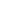 SatisfactoryGoodOutstanding18 – 2526 – 3535 - 4546+